Руководство пользователяАвторизуемся на портале http://expertise.ndda.kz/ через логин и пароль или ЭЦП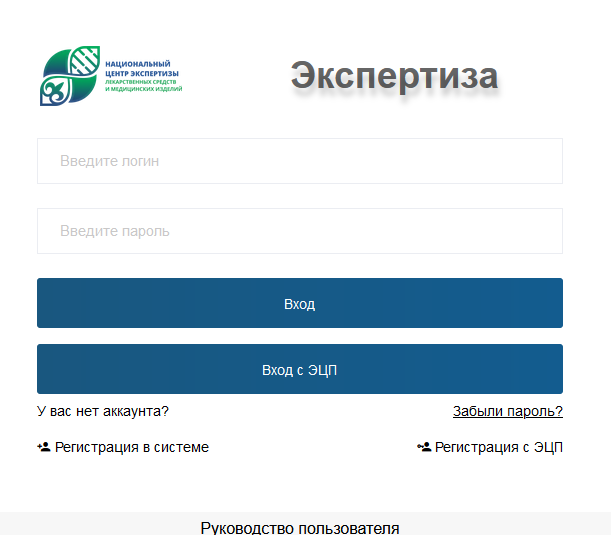 Заключение договора «информационных и консультационных услуг в электронный формат на портале «Экспертиза»В модуле «Договор» нажимаем создать и выбираем тип 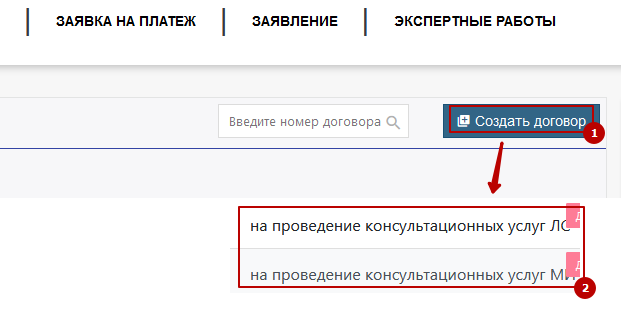 После заполнения данных и загрузки вложений нажимаем кнопку сохранить 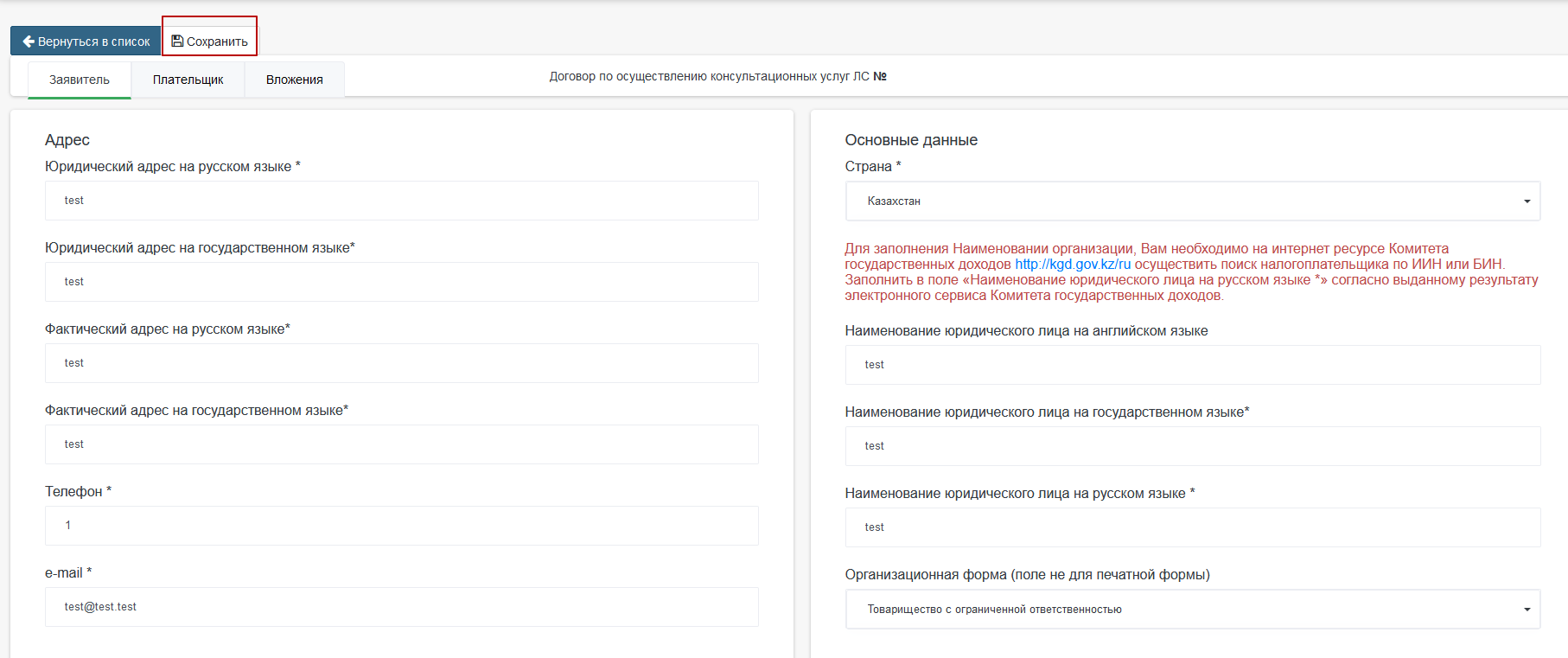 Отправляем в цоз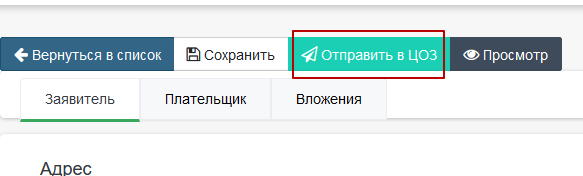 После проверки договора появляется во вкладке «На подписании у заявителя», подписываем с ЭЦП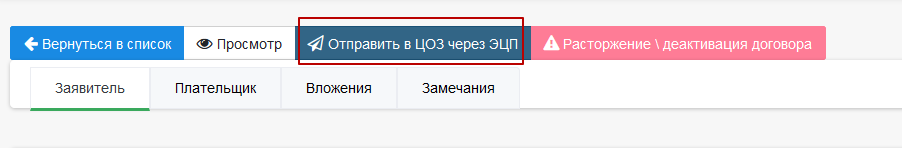 После регистрации договора, в модуле «Заявка на платеж» нажимаем создать и выбираем тип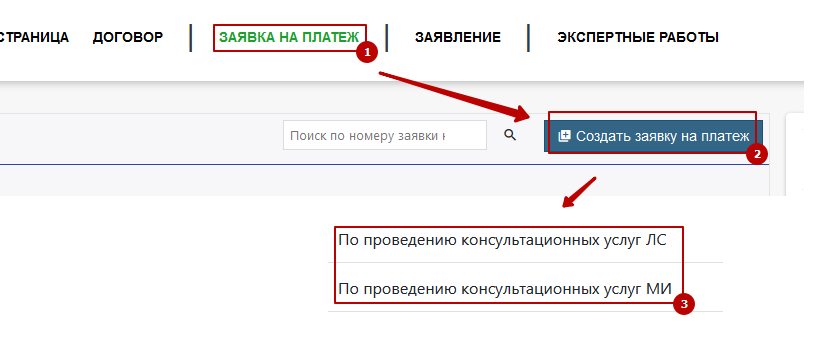 Выбираем активный договор, тип процедуры и сохранить 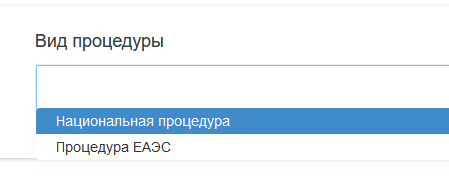 После сохранения заходим в подписании и отправка ставим галочку и подписываем с ЭЦП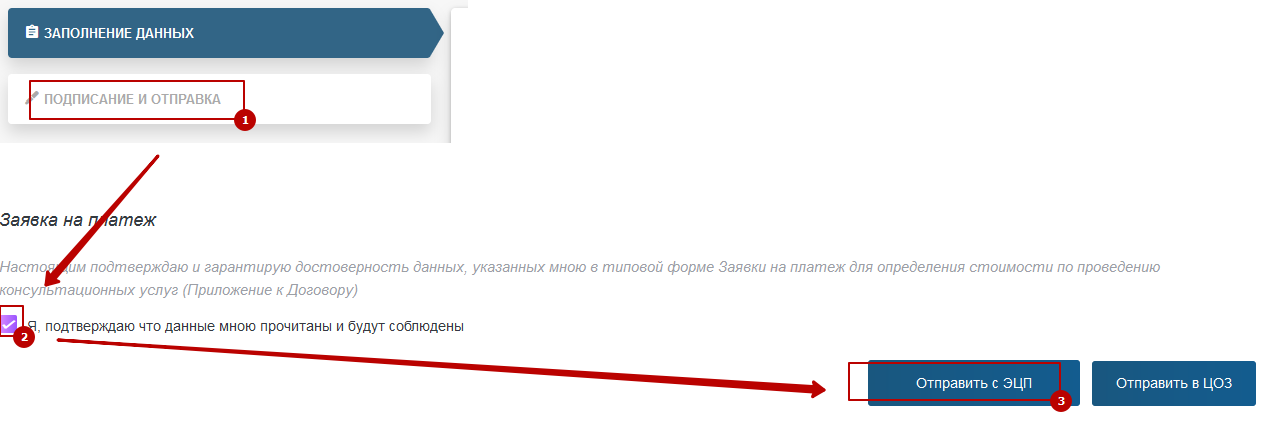 После перехода в статус ожидает оплаты скачиваем счет на оплату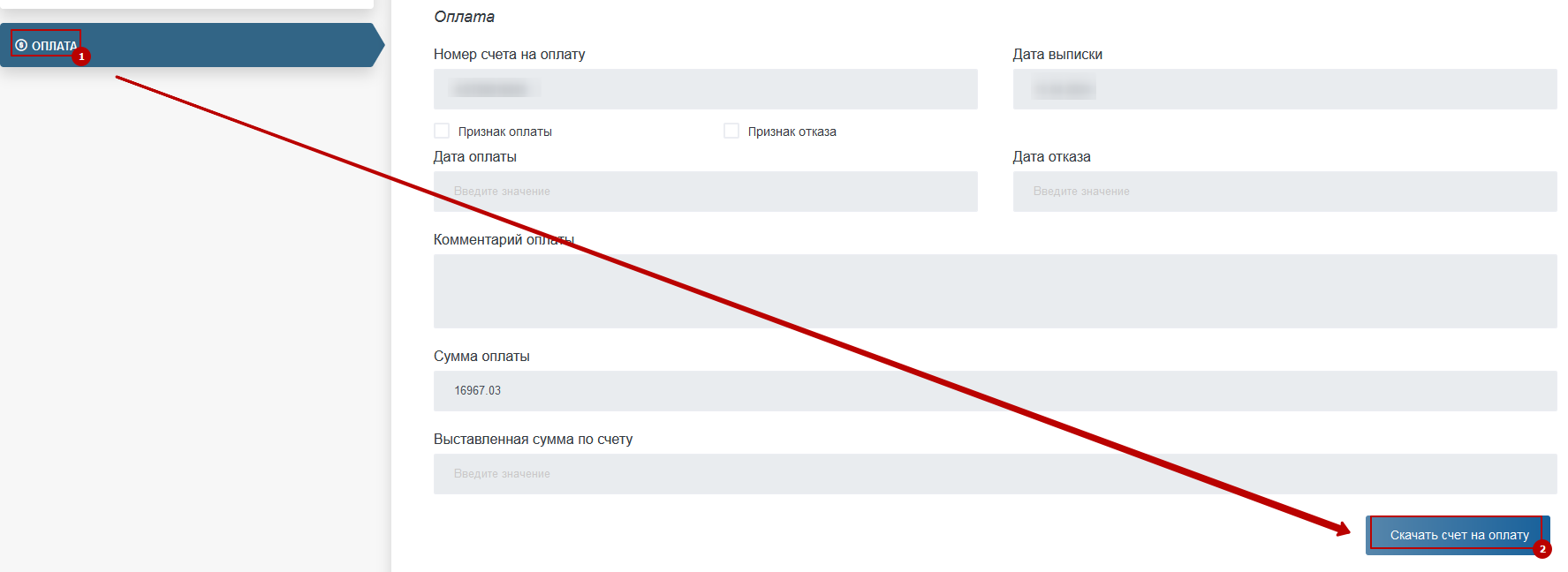 После оплаты и перехода заявки на платеж в статус активный заходим в модуль «Заявления» нажимаем создать и выбираем тип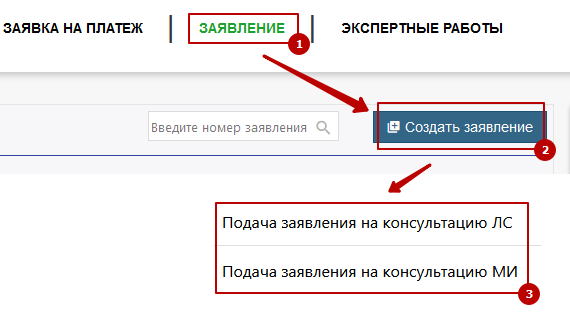 Указываем 3 вопроса 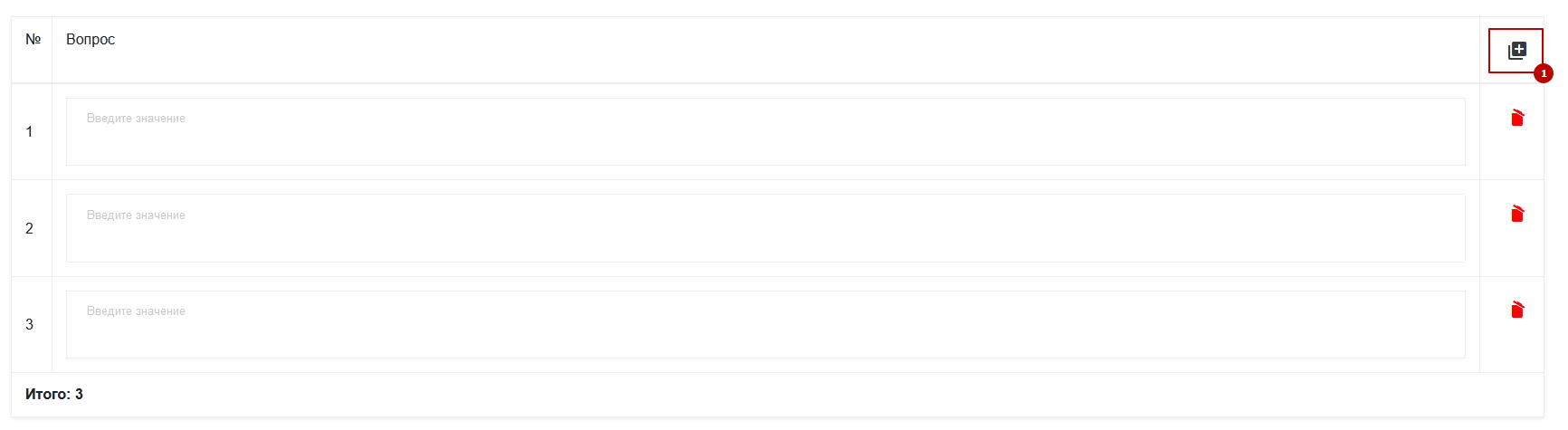 Во вкладке «Вложения» загружаем документы (при необходимости) и нажимаем кнопку сохранить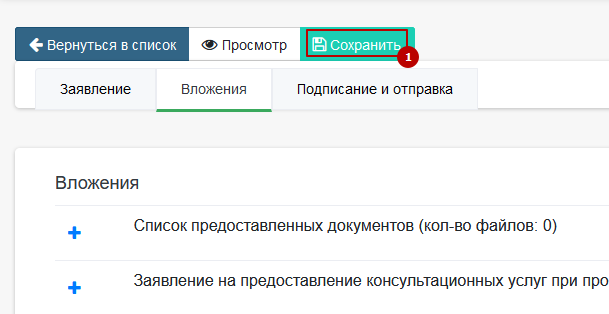 Отправляем заявление в работу 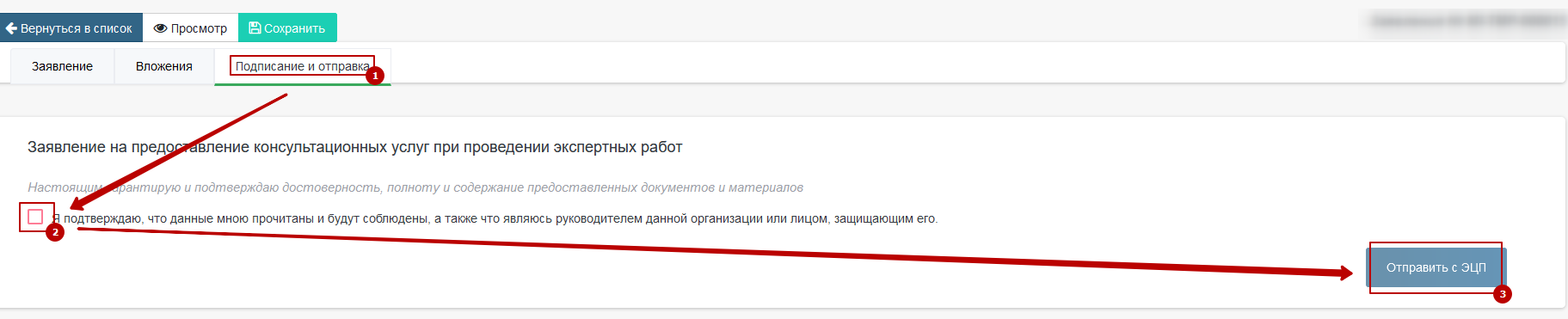 После завершения ответ можно увидеть, в модуле «Заявления» статус экспертные работы завершены, вкладка ответ эксперта и кнопка заключение.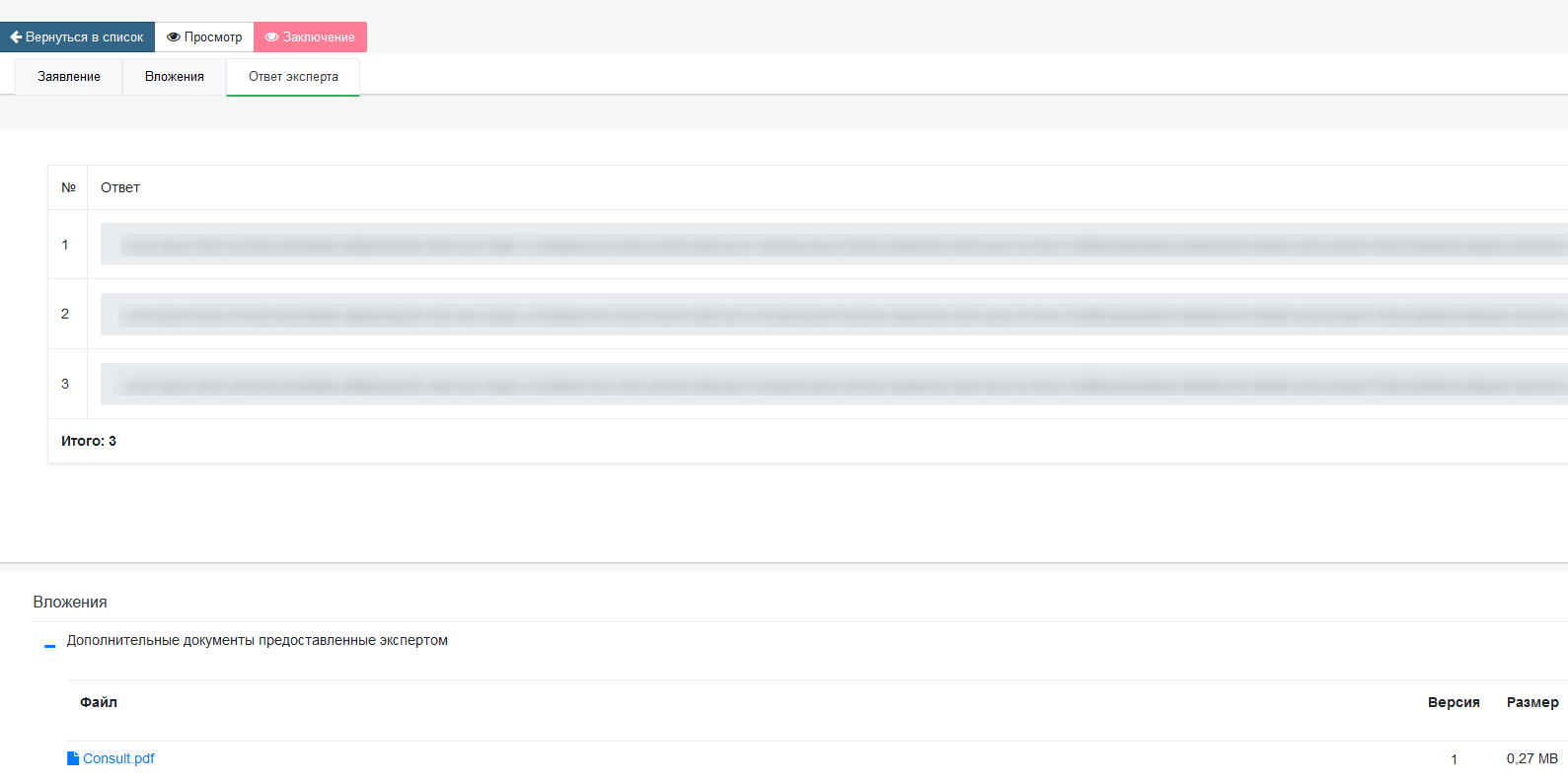 